EDEL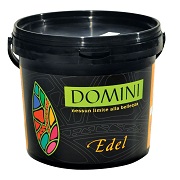 ФасовкаГрунт Fondo 4 – 5 л.
База EDEL -1 л, 5 л.
Добавка Additivo Oro/Argento – 0,3 л.
Лак Vernice Semi Lucida/Vernice Lucida – 1 л.РасходГрунт Fondo 4 – 5 л на 40 м2 (2 слоя).
База EDEL – 1 л на 10-14 м2, 5 л на 50-70 м2.
Добавка Additivo Oro/Argento – 0,3 л на Базу 2 л.
Лак Vernice Semi Lucida/Vernice Lucida – 1 л на 5 - 10 м?.Колеровка36 цветов согласно каталогу цветов EDEL.ПрименениеДля работ внутри помещений.НанесениеНа подготовленную поверхность, обработанную проникающей грунтовкой, наносится колерованный грунт Fondo 4 валиком с коротким ворсом в 2 слоя. Время высыхания между слоями – от 2 до 4 часов. Полное высыхание грунта – 24 часа.База EDEL наносится кистью в один слой хаотичными либо однонаправленными мазками, в зависимости от желаемого эффекта.База при желании колеруется Additivo Oro/Argento.Базу непосредственно перед нанесением необходимо разбавить на 20 % питьевой водой и тщательно перемешать.Готовая поверхность при использовании во влажных помещениях покрывается финиш-лаком Vernice Semi Lucida/ Vernice Lucida.Время высыхания24 часа.ПримечаниеПеред применением материал необходимо тщательно перемешать.Рекомендуется в одном помещении выполнять работы по нанесению материала одним мастером, во избежание отличий в системе и стиле нанесения.